The 13th ICEEE-2022 OnlineInternational Annual Conference on“Global Environmental Development & Sustainability: Research, Engineering & Management”The 13th ICEEE-2022 OnlineInternational Annual Conference on“Global Environmental Development & Sustainability: Research, Engineering & Management”Date: 				17th – 18th of November 2022, 9:00 a.m.Location: 			Óbuda University. Budapest – HungaryApplication deadline: 	October 15th, 2022.Date: 				17th – 18th of November 2022, 9:00 a.m.Location: 			Óbuda University. Budapest – HungaryApplication deadline: 	October 15th, 2022.Date: 				17th – 18th of November 2022, 9:00 a.m.Location: 			Óbuda University. Budapest – HungaryApplication deadline: 	October 15th, 2022.Date: 				17th – 18th of November 2022, 9:00 a.m.Location: 			Óbuda University. Budapest – HungaryApplication deadline: 	October 15th, 2022.Please send the completed application form to bayoumi.hosam@uni-obuda.hu. Please fill out the application form by machine!Please send the completed application form to bayoumi.hosam@uni-obuda.hu. Please fill out the application form by machine!Please send the completed application form to bayoumi.hosam@uni-obuda.hu. Please fill out the application form by machine!Please send the completed application form to bayoumi.hosam@uni-obuda.hu. Please fill out the application form by machine!First name:First name:First name:Last (Family) name:Last (Family) name:Last (Family) name:Nationality:Nationality:Nationality:Workplace: University/OrganizationWorkplace: University/OrganizationWorkplace: University/OrganizationTitle: 	Mr. / Ms. / Miss Eng. 	PhD student	Dr.	ProfTitle: 	Mr. / Ms. / Miss Eng. 	PhD student	Dr.	ProfTitle: 	Mr. / Ms. / Miss Eng. 	PhD student	Dr.	ProfAcademic Position:Academic Position:Academic Position:Professional field (Specialty)Professional field (Specialty)Professional field (Specialty)QualificationQualificationQualificationPresentation type (Oral / Poster)Presentation type (Oral / Poster)Presentation type (Oral / Poster)1st presentation (oral /poster) title:1st presentation (oral /poster) title:1st presentation (oral /poster) title:Author(s)Author(s)Author(s)2nd presentation (oral/poster) title:2nd presentation (oral/poster) title:2nd presentation (oral/poster) title:Author(s)Author(s)Author(s)Mailing addressRecipient nameRecipient nameMailing addressCity, CountryCity, CountryMailing addressStreet, building numberStreet, building numberMailing addressPostal codePostal codeE-mail:E-mail:E-mail:Telephone/Mobile:Telephone/Mobile:Telephone/Mobile:Selected SessionPlease underline your sessionSelected SessionPlease underline your sessionSelected SessionPlease underline your sessionSession (A)	Healthcare: Risk & Management:Session (B)	Soil Biology & Land UsesSession (C)	Physicochemical Properties of Water & SedimentsSession (D)	Circular Economy Strategy and Waste Management:Session (E)	Waste ManagementSession (F)	Atmospheric Pollution Assessment:Session (G)	Ecosystems & Landscape for Future Generations:Session (H)	Environmental Sciences:Session (I)	Natural Sciences:Session (J)	Sustainable Energy Research & Applications:Session (K)	Effects of Sustainable Development on: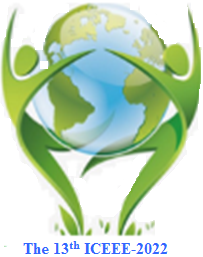 